ATLETSKI KLUB TRIGLAV KRANJv času poletnih počitnic organiziraPOLETNI ATLETSKI KAMP V ŠPORTNEM CENTRU KRANJza otroke od 7 (letnik 2012) do 12 let (letnik 2007)TERMIN: 19.8.- 23.8.2019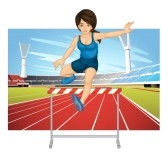  Kaj bomo delali in kdaj?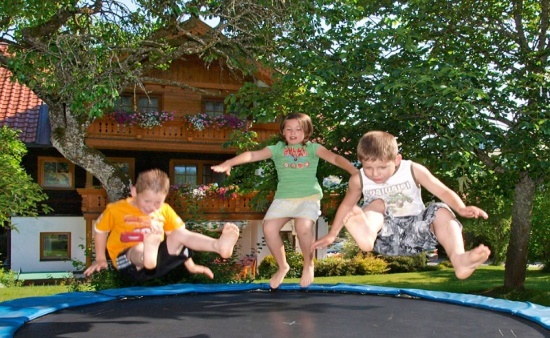 Ponedeljek: 8.00 do 8.15 ure prihod na stadion8.30 do 10.00 ure trening (po program Kids athletics)10.00 do 10.30 ure malica10.30 do 11.30 ure ŠPORTNE IGRE11.30 do 13.30 ure 1 uro tečaj plavanja + 1 uro kopanja na odprtem bazenu Kranj13.30 do 14.15 ure kosilo14.15.do 15.00 ure ROLANJE, SKIRO15.00 ura odhod domovTorek: 8.00 do 8.15 ure prihod na stadion8.30 do 10.00 ure trening (po program Kids athletics)10.00 do 10.30 ure malica10.30 do 11.30 ure SKOKI NA TRAMPOLINU 11.30 do 13.30 ure 1 uro tečaj plavanja + 1 uro kopanja na odprtem bazenu Kranj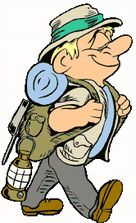 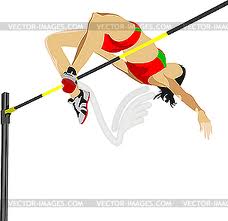 13.30 do 14.15 ure kosilo14.15.do 15.00 ure ROLANJE, SKIRO15.00 ura odhod domovSreda: 8.00 do 8.15 ure prihod na stadion8.30 do 12.30 POHOD NA  NA JOŠTA (avtobus do vznožja), malico dobijo ob odhodu12.30 do 13.00 ure kosilo13.00 do 15.00 ure 1 uro tečaj plavanja + 1 uro kopanja na odprtem bazenu Kranj15.00 ura odhod domovČetrtek: 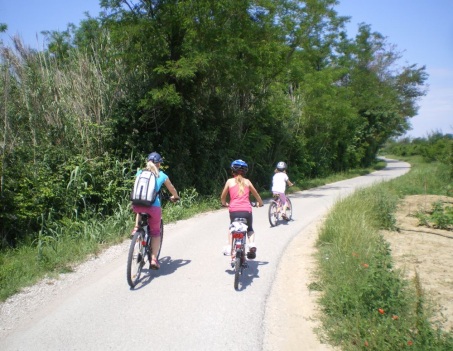 8.00 do 8.15 ure prihod na stadion8.30 do 10.00 ure trening (po program Kids athletics)10.00 do 10.30 ure malica10.30 do 12.30 ure 1 uro tečaj plavanja + 1 uro kopanja12.30 do 13.00 ure Kosilo13.00 do 15.00 ure ROLANJE, SKIRO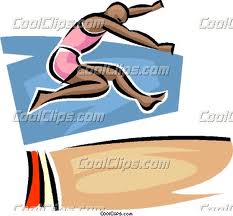 15.00 ura odhod domovPetek: 8.00 do 8.15 ure prihod na stadion8.30 do 10.00 ure trening (po program Kids athletics)10.00 do 10.30 ure malica10.30 do 12.30 ure LOV NA TRIGLAVČKA ( orientacijski tek, hoja) 12.30 do 13.00 ure Kosilo13.00 do 15.00 ure 1ura tečaja plavanja + kopanje na odprtem bazenu Kranj 15.00 ura odhod domovCENA kampa je 100 eur na osebo . V ceno je vključeno: 5 x malica + kosilo, 5 urni tečaj plavanja + kopanje v odprtem bazenu Kranj, trampolin, delo vaditeljev, uporaba športnih površin, majice za vse udeležence, avtobusni prevoz.Plačilo je možno v dveh obrokih in sicer:19.8.-23.8.20191. obrok 50 EUR (ob prijavi)2. obrok 50 EUR (prvi dan kampa)1.Obrok nakažite na TRR SI56 0313 8100 0566 139, namen: ATLETSKI KAMP- ime, priimek otroka do 14. junija 2019Denar se vrne le v primeru zdravniškega opravičila ! Kamp je namenjen za otroke stare 7 let (2012)  do 12 let (2007). Vse zainteresirane prosimo, da izpolnijo prijavnico na zadnji strani letaka ter jo oddajo do 14. junija 2019 svojemu trenerju ali na e-mail: info@ak-triglav.si   Tabor se izvede v primeru, da bo prijavljenih najmanj 20 otrok. V primeru slabega vremena bo tabor odpovedan.________________________________________________________________________________________________________                                    PRIJAVNICAIme Priimek:____________________________________________________________________Ime in Priimek telefon staršev:______________________________________________________Udeležba na atletskem kampu na lastno odgovornost: ____________________________________Kraj in datum:                                                                       Podpis staršev: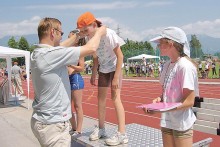 Informacije na: info@ak-triglav.si ,www.ak-triglav.si, Saša Eberl: 040-991-122, Blaž Čadež: 040-664-524ATLETSKI KLUB TRIGLAV KRANJ, PARTIZANSKA CESTA 39, 4000 KRANJ